Оформление центра коммуникативных навыков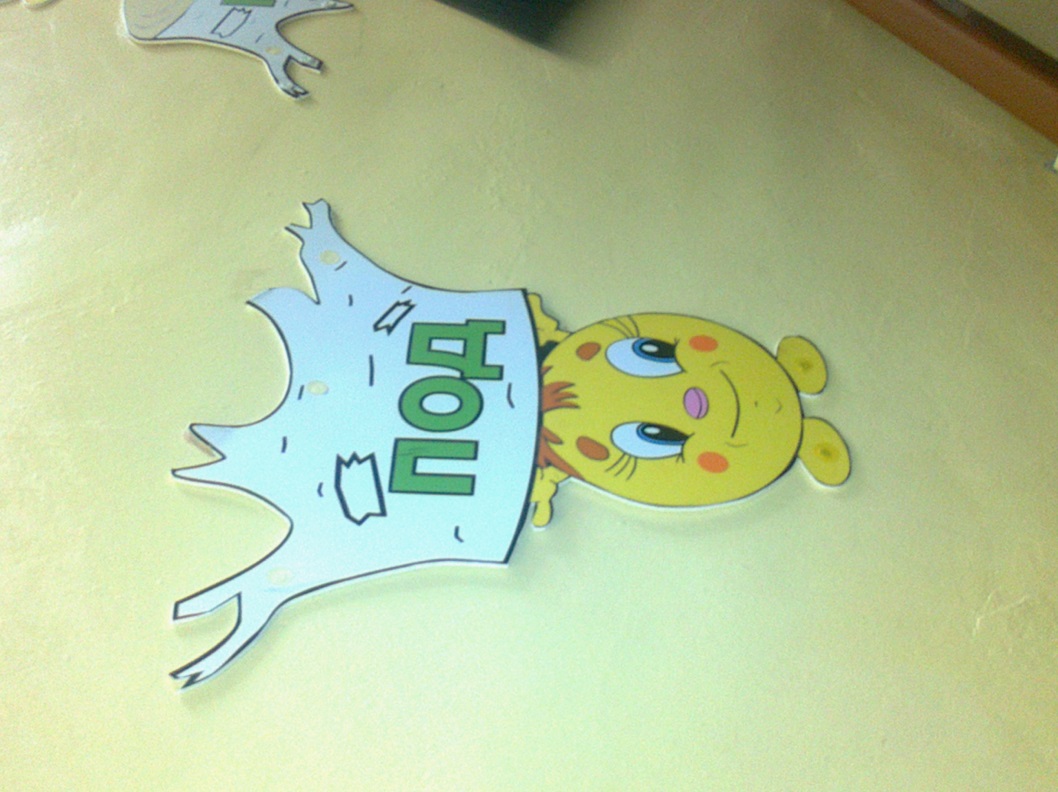 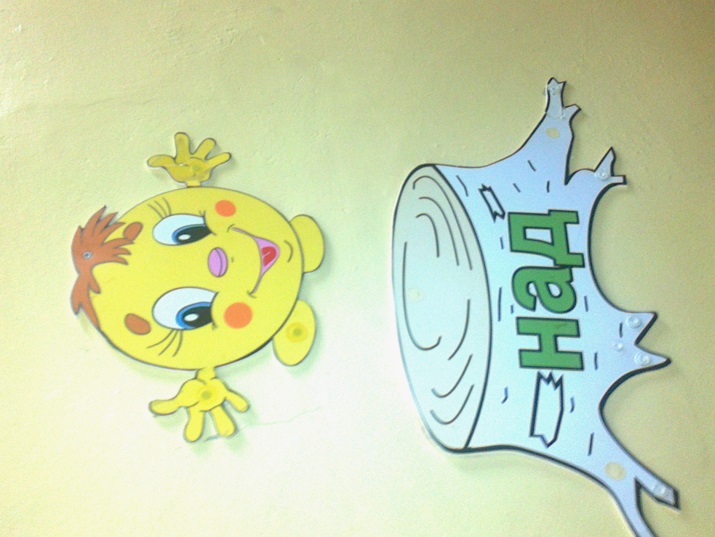 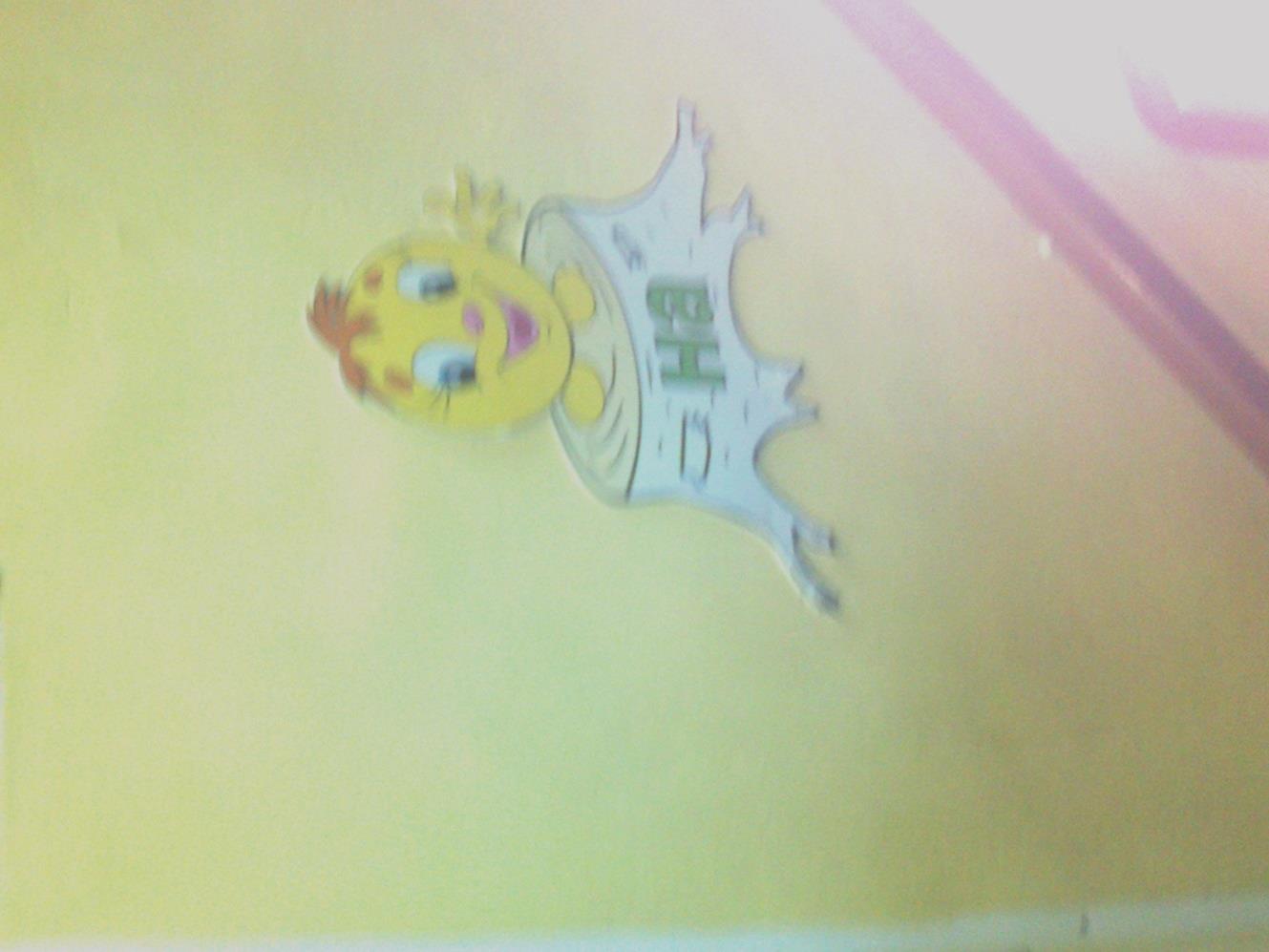 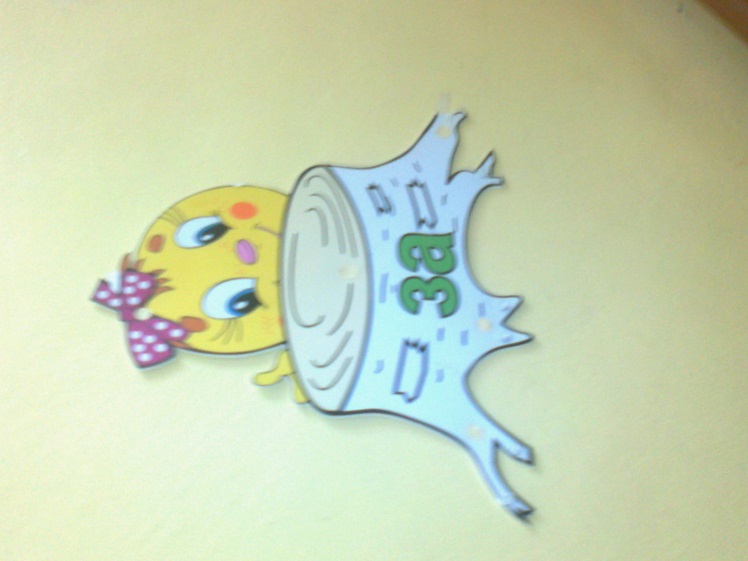 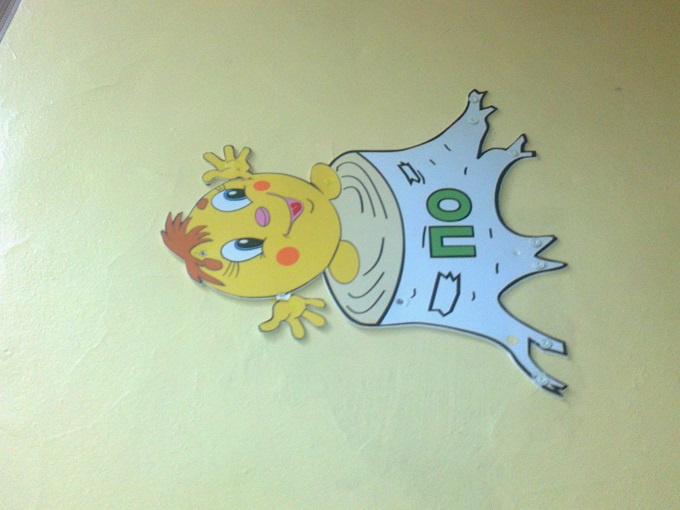 